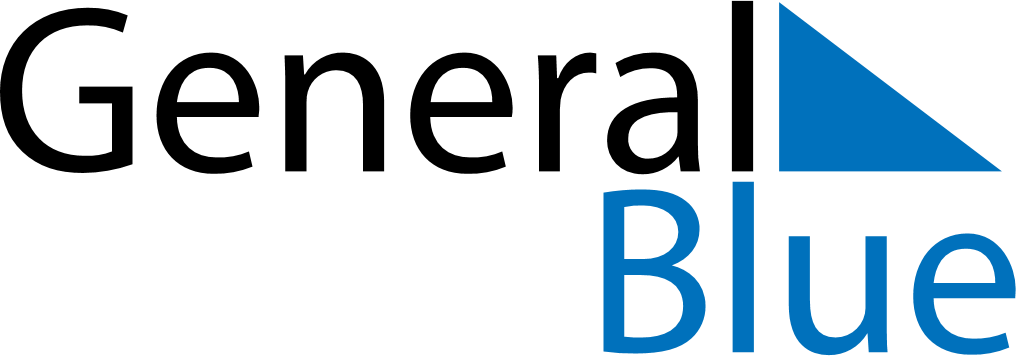 2019 – Q3Gibraltar  2019 – Q3Gibraltar  2019 – Q3Gibraltar  2019 – Q3Gibraltar  2019 – Q3Gibraltar  JulyJulyJulyJulyJulyJulyJulySundayMondayTuesdayWednesdayThursdayFridaySaturday12345678910111213141516171819202122232425262728293031AugustAugustAugustAugustAugustAugustAugustSundayMondayTuesdayWednesdayThursdayFridaySaturday12345678910111213141516171819202122232425262728293031SeptemberSeptemberSeptemberSeptemberSeptemberSeptemberSeptemberSundayMondayTuesdayWednesdayThursdayFridaySaturday123456789101112131415161718192021222324252627282930Aug 26: Late Summer Bank HolidaySep 10: Gibraltar National Day